Итоговый тест.  Тема «Личность и общество»Вариант 1.1. Верны ли следующие суждения?Характерными чертами  постиндустриального общества являются:А. Энергетическая революция: рациональное использование старых видов энергии и вовлечение новых (например, термоядерной).Б. Превращение информации и науки в производительную силу общества.В а р и а н т ы    о т в е т о в:1) верно только А;2) верно только Б; 3) верно и А, и Б; 4) оба суждения неверны.2. Человек, в отличие от животного, обладает способностью:1) действовать сообща с себе подобными;2) видеть цель своих действий;3) обучать потомство;4) защищаться от опасности.3. О каком значении общества идет речь:А. Группа с общими интересами.Б. Исторический этап. В. Часть материального мира.Организация «Гринпис»;средневековая Франция;рабовладельческое общество;гражданский клуб «Патриот»;человеческое общество.Запишите в таблицу (в бланке ответов) выбранные цифры.  4. Установите соответствие: К каждому определению, данному под пунктами А, Б, В, подберите соответствующее понятие из пунктов Г, Д, Е:А. Человек, активно осваивающий и целенаправленно преобразующий природу, общество и самого себя. Б. Отдельно взятый представитель всего человеческого рода. В. Неповторимое своеобразие человека, набор его уникальных свойств. Г. Индивид. Д. Индивидуальность. Е. Личность. В а р и а н т ы   о т в е т о в: 1) А – Г; Б – Е; В – Д; 2) А – Д; Б – Е; В – Г;3) А – Е; Б – Г; В – Д; 4) А – Г; Б – Д; В – Е.5. Верны ли следующие суждения? А. В узком смысле под природой понимается все сущее, весь мир в многообразии его форм и проявлений.Б. Разрушение природы носит не только необратимый, но и неконтролируемый характер.В а р и а н т ы   о т в е т о в:1) верно только А; 2) верно только Б; 3) верно и А, и Б; 4) оба суждения неверны. 6. Способность, лежащая в основе отличия человека от животных:1) к общению (обмену информацией с себе подобными);2) к взаимопомощи (оказанию поддержки попавшим в опасную ситуацию);3) подражанию (усвоению форм поведения других);4) к сотрудничеству (совместному изготовлению орудий труда).C-1Познакомьтесь с текстом и ответьте на вопросы.С момента зарождения человек был тесно связан с природой, его выживание зависело от того, что давала ему природа. Человек занимался собирательством, охотой, рыболовством, одним словом, – вел присваивающее хозяйство. Природа давала человеку укрытие в непогоду, в ледниковый период научила пользоваться природным огнем, шить одежду. Человек был наблюдателен, ничто не ускользало от его глаз: повадки животных, погодные явления, смена дня и ночи, времен года. Все больше и больше дитя природы превращалось в ее хозяина, преобразователя.Создавая удобные для себя условия существования – города, заводы, парки, плотины, железные и автодороги, человек ухудшал условия существования для животных и растений, что приводило к их вымиранию, исчезновению, а бывало, что ради коммерческого интереса, стремления извлечь прибыль сознательно их истреблял.Естественная среда все больше уступала перед человеком, окружавшим себя артефактами (искусственно сотворенными человеком вещами, явлениями, процессами).Научно-технический прогресс и далее порождает новые источники разрушения и загрязнения окружающей среды.Земная экосистема лишается 50 тысяч биологических видов в год. Около 1000 видов птиц и млекопитающих находятся под угрозой вымирания. Ежегодно сжигается около 1 млрд т. условного топлива, выбрасываются в атмосферу сотни млн тонн оксидов азота, серы, углерода (часть из них возвращается в виде кислотных дождей), сажи, золы и пыли. Почвы и воды загрязняются промышленными отходами, бытовыми стоками, нефтепродуктами, минеральными удобрениями и пестицидами, тяжелыми металлами (ртутью, свинцом и др.), радиоактивными отходами. Разрушение озонового экрана Земли поставило под угрозу способность биосферы к самоочищению.В о п р о с ы:1) Какими были взаимоотношения между человеком и природой изначально? Какую роль в жизни первобытного человека играла природа?2) Что привело к изменению характера этих отношений?3) Что понимается под естественной средой обитания?4) С какой проблемой столкнулся человек в результате своей преобразовательной деятельности? Почему эта проблема носит глобальный характер?  5) К чему может привести игнорирование решения данной проблемы?С -2.Определите, о каких глобальных проблемах человечества идет речь, объясните, почему эти проблемы носят глобальный характер:– Поиски путей предотвращения мировых конфликтов начались практически сразу после окончания Второй мировой войны и победы над нацизмом.Тогда же было принято решение и о создании ООН – универсальной международной организации, главной целью которой было развитие межгосударственного сотрудничества и в случае конфликта между странами оказание помощи противостоящим сторонам в урегулировании спорных вопросов мирным путем. Однако произошедший вскоре раздел мира на две системы – капиталистическую и социалистическую, а также начало «холодной» войны и гонки вооружений не раз приводили мир на грань ядерной катастрофы. Особенно реальной угроза начала третьей мировой войны была в период так называемого Карибского кризиса ., вызванного размещением советских ядерных ракет на Кубе. Но благодаря разумной позиции руководителей СССР и США кризис был разрешенИтоговый тест.  Тема «Личность и общество»Вариант 2.1. Для традиционного общества характерно:1) длительное существование общин;2) широкое участие народа в общественной жизни;3) занятие основной массы населения в сфере услуг;4) признание в качестве главной ценности прав и свобод личности.2. Верны ли следующие суждения? А. Постиндустриальное общество определяется как общество, в экономике которого приоритет переходит от преимущественного производства товаров к производству услуг, знаний, проведению исследований, организации системы образования и повышению качества жизни.Б. В индустриальном обществе знание и информация становятся важнейшими факторами производства наряду с сырьем, капиталом, трудом, которые используются в процессе производства.В а р и а н т ы   о т в е т о в: 1) верно только А;   2) верно только Б;  3) верно и А, и Б;    4) оба суждения неверны3.  Запишите слово, пропущенное в схеме.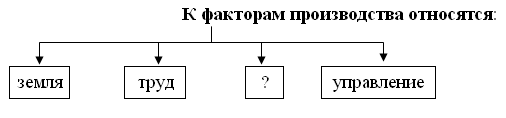 4. К потребностям человека, обусловленным его биологической природой, относятся потребности в:1) самосохранении;  2) самореализации;  3) самопознании;  4) самообразовании.5. Верны ли следующие суждения? А. Человек – высшая ступень живых организмов на Земле, обладает набором особых свойств. Как биологическое существо он сумел приспособиться к внешней среде и сохранить вид.Б. Человек – существо социальное, проживающее в обществе и обладающее такими качествами, как творчество, свобода, социальность. В а р и а н т ы   о т в е т о в:1) верно только А;  2) верно только Б;  3) верно и А, и Б;  4) оба суждения неверны.6. Приведите в соответствие понятия «человек», «индивид», «личность» с их смысловыми значениями и существенными признаками:1) Индивид.2) Индивидуальность.3) Личность.а) Это набор качеств: внешних, нравственных, социальных, культурных и т. д., которые отличают одного человека от другого.б) Пол, возраст, раса, статус, роль.в) Лицо, обладающее всеобщими, свойственными всем людям чертами и качествами.г) Своеобразие, уникальность, неповторимость конкретного человека.д) Человек, способный управлять своим поведением и деятельностью, имеющий собственное убеждение, обладающий силой воли, отличающийся самостоятельностью в поступках, способный нести ответственность и решать проблемы, реализующий себя посредством тех или иных социальных ролей, проявляя инициативу, предприимчивость, целеустремленность, трудолюбие и силу воли.е) Яркая, музыкальная, спортивная, артистичная, обладающая художественным вкусом.Запишите в таблицу (в бланке ответов) выбранные буквы.C – 1Познакомьтесь с текстом и ответьте на вопросы.С момента зарождения человек был тесно связан с природой, его выживание зависело от того, что давала ему природа. Человек занимался собирательством, охотой, рыболовством, одним словом, – вел присваивающее хозяйство. Природа давала человеку укрытие в непогоду, в ледниковый период научила пользоваться природным огнем, шить одежду. Человек был наблюдателен, ничто не ускользало от его глаз: повадки животных, погодные явления, смена дня и ночи, времен года. Все больше и больше дитя природы превращалось в ее хозяина, преобразователя.Создавая удобные для себя условия существования – города, заводы, парки, плотины, железные и автодороги, человек ухудшал условия существования для животных и растений, что приводило к их вымиранию, исчезновению, а бывало, что ради коммерческого интереса, стремления извлечь прибыль сознательно их истреблял.Естественная среда все больше уступала перед человеком, окружавшим себя артефактами (искусственно сотворенными человеком вещами, явлениями, процессами).Научно-технический прогресс и далее порождает новые источники разрушения и загрязнения окружающей среды.Земная экосистема лишается 50 тысяч биологических видов в год. Около 1000 видов птиц и млекопитающих находятся под угрозой вымирания. Ежегодно сжигается около 1 млрд т. условного топлива, выбрасываются в атмосферу сотни млн тонн оксидов азота, серы, углерода (часть из них возвращается в виде кислотных дождей), сажи, золы и пыли. Почвы и воды загрязняются промышленными отходами, бытовыми стоками, нефтепродуктами, минеральными удобрениями и пестицидами, тяжелыми металлами (ртутью, свинцом и др.), радиоактивными отходами. Разрушение озонового экрана Земли поставило под угрозу способность биосферы к самоочищению.В о п р о с ы:1) Какими были взаимоотношения между человеком и природой изначально? Какую роль в жизни первобытного человека играла природа?2) Что привело к изменению характера этих отношений?3) Что понимается под естественной средой обитания?4) С какой проблемой столкнулся человек в результате своей преобразовательной деятельности? Почему эта проблема носит глобальный характер?  5) К чему может привести игнорирование решения данной проблемы?С -2.Определите, о каких глобальных проблемах человечества идет речь, объясните, почему эти проблемы носят глобальный характер:– Поиски путей предотвращения мировых конфликтов начались практически сразу после окончания Второй мировой войны и победы над нацизмом.– Эта проблема является наиболее актуальной. В процессе своей хозяйственной деятельности человек долгое время занимал по отношению к природе позицию потребителя, нещадно эксплуатируя ее, полагая, что природные запасы являются неисчерпаемыми. Одним из негативных результатов человеческой деятельности стало истощение природных ресурсов, загрязнение окружающей среды. В результате опасные для жизни и здоровья человека вещества выбрасывались в атмосферу, разрушая ее, попадали в почву. Загрязнению подверглись не только воздух и суша, но и воды Мирового океана. Это приводит как к уничтожению (вымиранию) целых видов животных и растений, так и к ухудшению генофонда всего человечества. Решить проблему преодоления экологического кризиса человечество может только сообща. В . ООН приняла специальный документ – Всемирную хартию охраны природы, а затем создала специальную комиссию по окружающей среде и развитию. Кроме ООН большую роль в деле разработки и обеспечения экологической безопасности человечества играет такая неправительственная организация, как Римский клуб. Что же касается правительств ведущих держав мира, то они стараются бороться с загрязнением окружающей среды путем принятия специального экологического законодательства.– Эта проблема связана с непрерывным увеличением численности проживающего на территории планеты населения. По состоянию на . его количество равнялось 5,3 млрд человек. Однако очевидно, что ресурсы Земли (прежде всего продовольственные) ограничены, и уже сегодня ряду стран пришлось столкнуться с проблемой ограничения рождаемости.АБВ123